Food “Drive”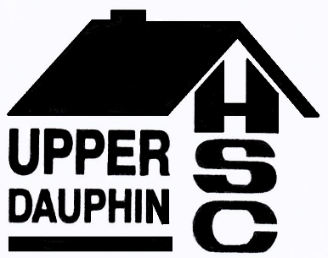 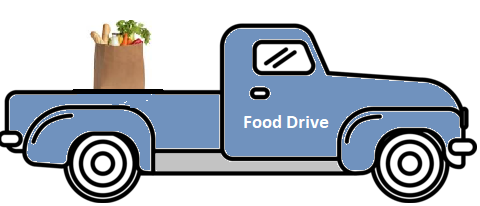 Food “drive” scavenger hunt benefiting the Center’s Food Bank=====================Participants will receive a list of places to drive, scan a QR code for a clue, and then use your registration sponsorship to purchase food items=====================When:   April 6th Start Time: Choose 10:00 or 11:00Starting From:  Peace Church, BerrysburgWhat You Need:  Car and Smart PhoneRegistration/Sponsorship:  $20.00 per carTo Register* or for More Information:  UDhumanservices@gmail.com / 717-453-9352*Registration is encouraged, but not requiredHosted by:  Peace & St. Peter’s Churches